						Předkládá:	Mgr. Jiří Pospíšil,								1. náměstek primátora						Zpracoval(i):	Mgr. Libor Vojtek,				vedoucí Odboru správy a údržby 				majetku města								Ing. Milena Vrbová,								odborný referent oddělení 							nakládání s majetkem města 							Odboru SÚMMZasedání Zastupitelstva města Prostějovakonané dne 10. 09. 2019Nabídka na odkoupení pozemku p.č. 3086 v k.ú. Prostějov, jehož součástí je jiná stavba č.p. 1715 (Lidická 8 v Prostějově)Návrh usnesení:Zastupitelstvo města Prostějovao d m í t á nabídku na odkoupení pozemku p.č. 3086 – zastavěná plocha a nádvoří o výměře 424 m2 v k.ú. Prostějov, jehož součástí je jiná stavba č.p. 1715 (Lidická 8 v Prostějově) za kupní cenu ve výši 7.900.000 Kč.Důvodová zpráva:Dne 19.03.2019 se na Odbor správy a údržby majetku města Magistrátu města Prostějova obrátili vlastníci pozemku, s opakovanou nabídkou na odkoupení pozemku p.č. 3086 v k.ú. Prostějov, jehož součástí je jiná stavba č.p. 1715 (Lidická 8 v Prostějově), z jejich společného jmění manželů do vlastnictví Statutárního města Prostějova. Svou nabídku dne 24.07.2019 doplnili o kupní cenu 7.900.000 Kč, za kterou předmětný pozemek nabízí Statutárnímu městu Prostějovu k odprodeji. Záležitost je řešena pod sp. zn.: OSUMM 388/2016.Stanoviska odborů MMPv (subjektů):1. Odbor územního plánování a památkové péče sděluje, že neeviduje žádný koncepční záměr týkající se pozemku parcelní číslo 3086 v katastrálním území Prostějov včetně stavby objektu číslo popisné 1715, z tohoto důvodu koupi uvedených nemovitostí z hlediska územního plánování nedoporučuje.2. Odbor rozvoje a investic posoudil uvedenou nabídku a sděluje, že z hlediska aktuálních záměrů Statutárního města Prostějova není odkoupení uvedené nemovitosti potřebné. ORI nepřipravuje v současné době žádný záměr v této lokalitě související s nabízenou nemovitostí.Rada města Prostějova dne 27.08.2019 doporučila Zastupitelstvu města Prostějova odmítnout nabídku na odkoupení pozemku p.č. 3086 – zastavěná plocha a nádvoří o výměře 424 m2 v k.ú. Prostějov, jehož součástí je jiná stavba č.p. 1715 (Lidická 8 v Prostějově) za kupní cenu ve výši 7.900.000 Kč.3. Stanovisko předkladatele:Odbor správy a údržby majetku města vzhledem k tomu, že Statutární město Prostějov nemá v současné době pro předmětný pozemek (včetně stavby) žádné využití, doporučuje nabídku na odkoupení pozemku p.č. 3086 v k.ú. Prostějov, jehož součástí je jiná stavba č.p. 1715 (Lidická 8 v Prostějově), odmítnout. Jedná se o opakovanou nabídku, přičemž předchozí nabídka byla v roce 2017 ze stejných důvodů odmítnuta, a to na základě usnesení Zastupitelstva města Prostějova č. 17045 z 20. a 21.02.2017 a 13.03.2017. Materiál byl předložen k projednání na schůzi Finančního výboru dne 03.09.2019.Osobní údaje fyzických osob jsou z textu vyjmuty v souladu s příslušnými ustanoveními zákona č.101/2000 Sb., o ochraně osobních údajů a o změně některých zákonů, ve znění pozdějších předpisů. Úplné znění materiálu je v souladu s příslušnými ustanoveními zákona č. 128/2000 Sb., o obcích (obecní zřízení), ve znění pozdějších předpisů k nahlédnutí na Magistrátu města Prostějova.Přílohy:situační mapafotodokumentace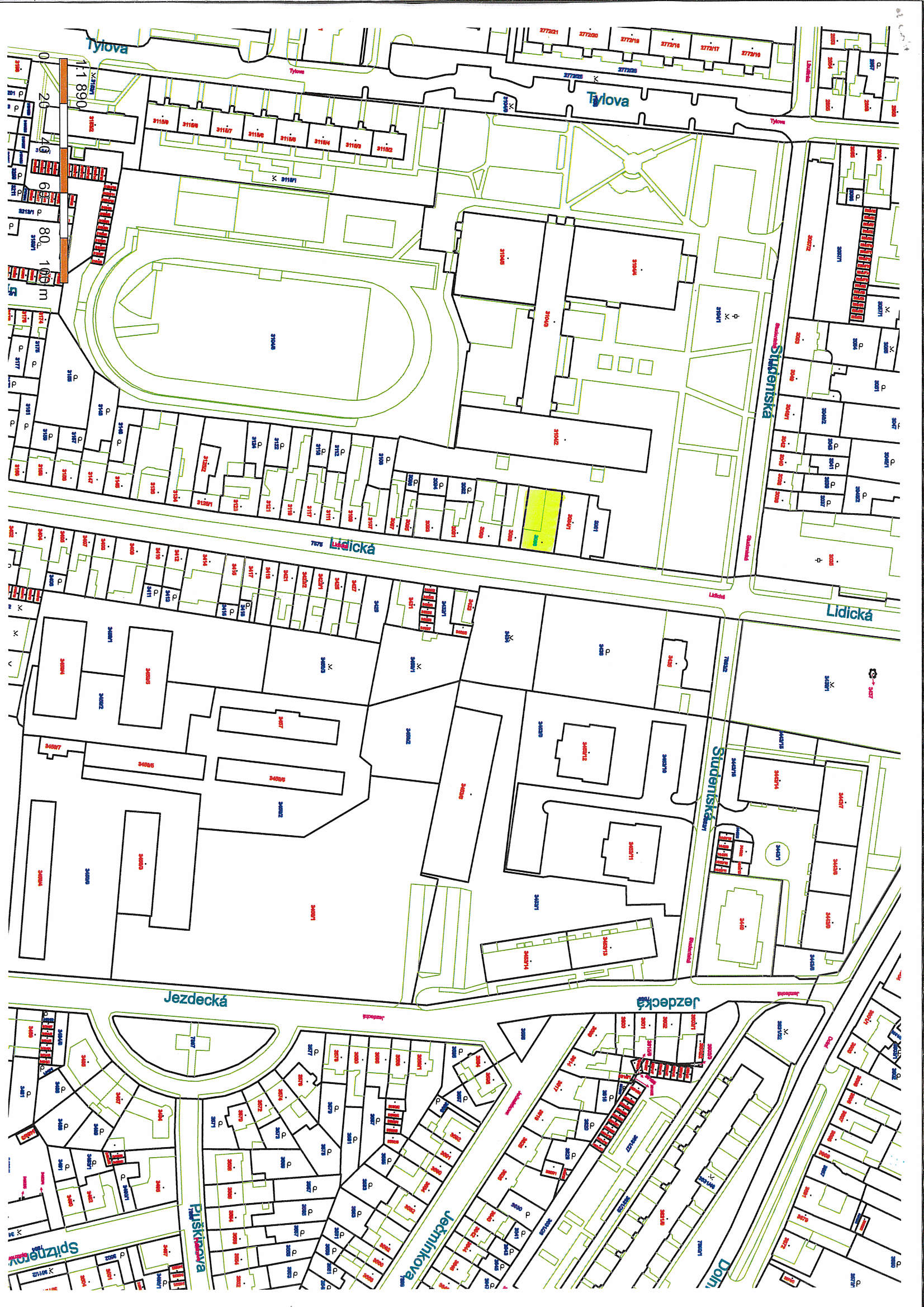 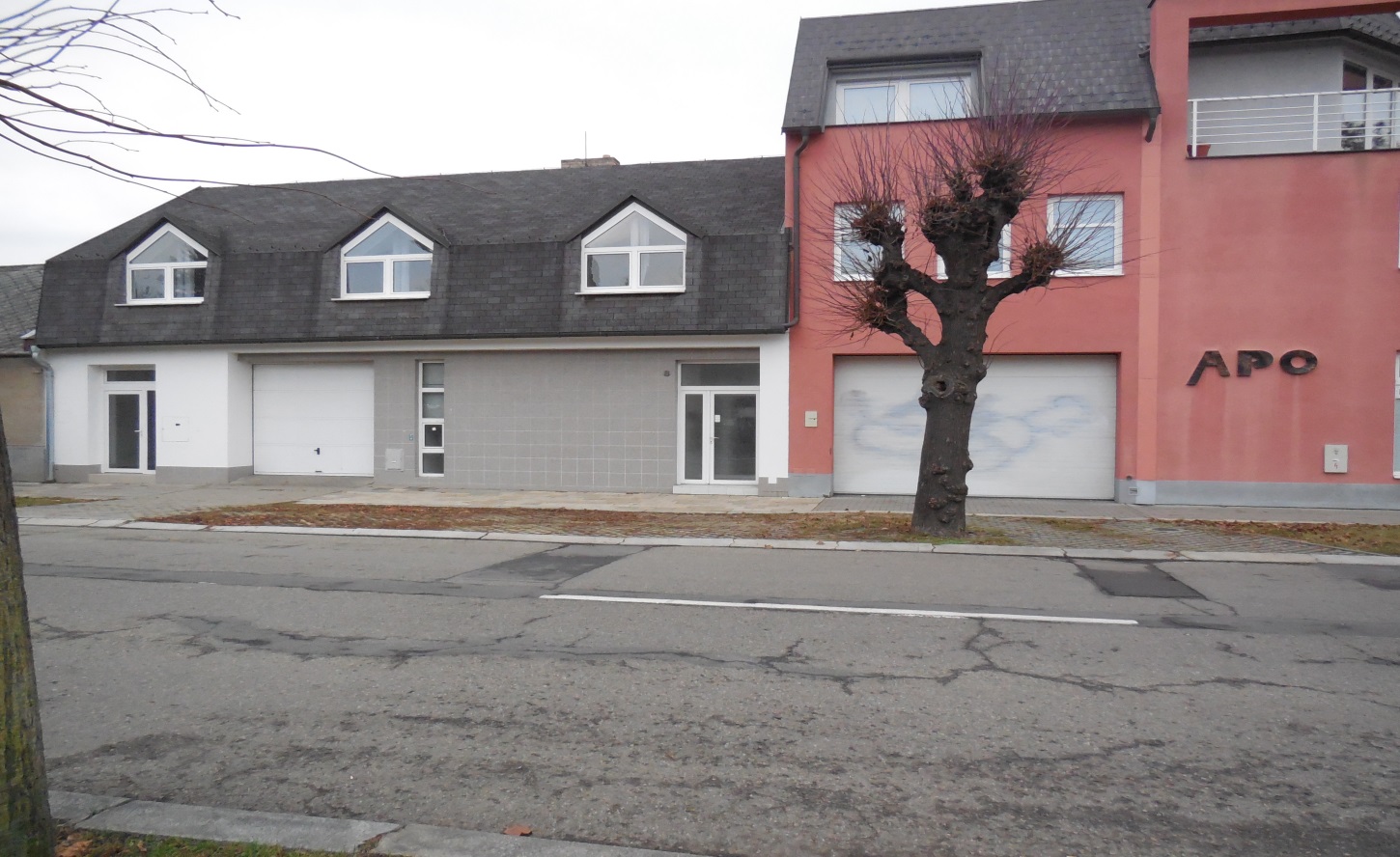 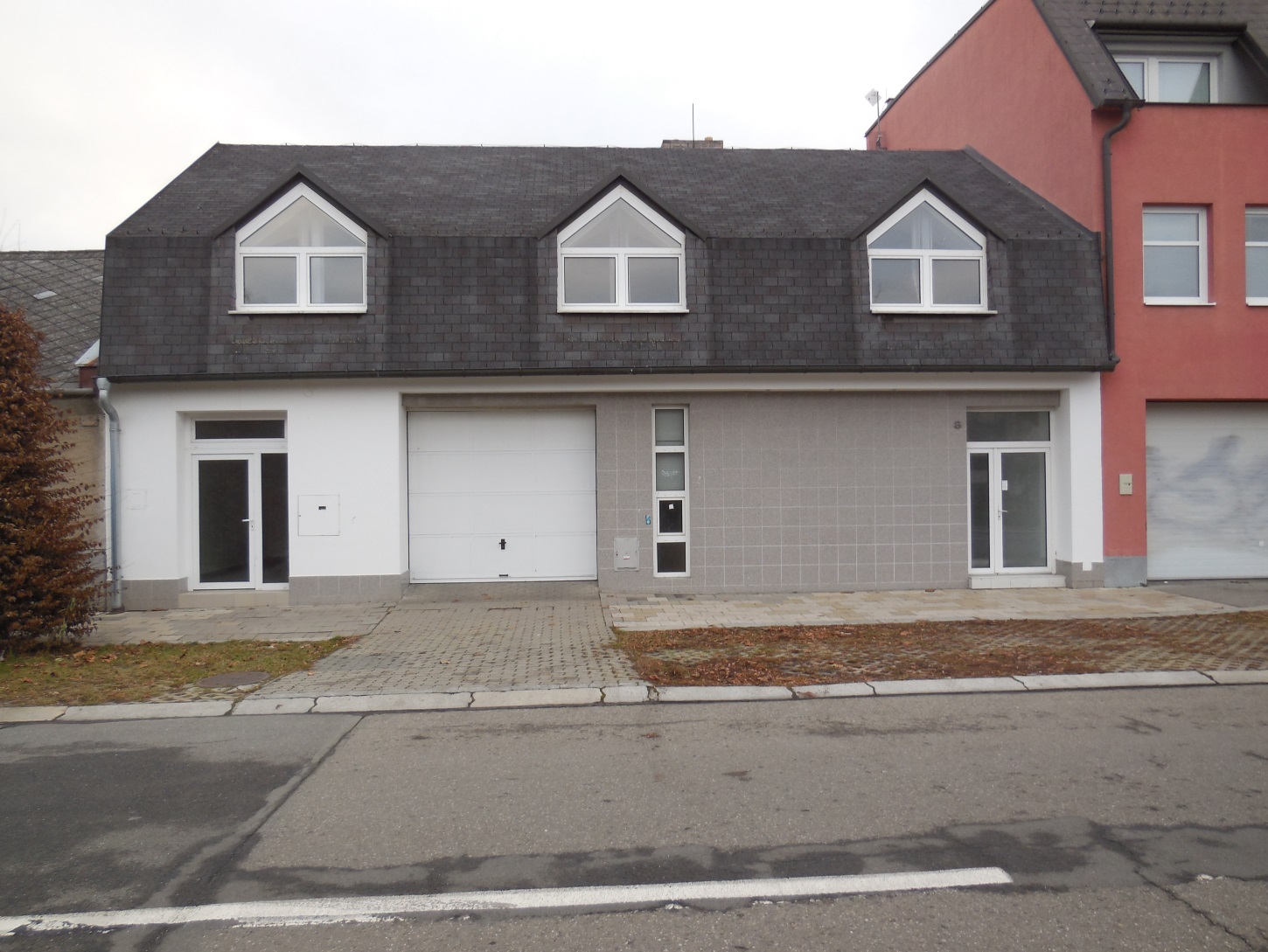 P o d p i s yP o d p i s yP o d p i s yP o d p i s yPředkladatelMgr. Jiří Pospíšil, 1. náměstek primátorav zastoupení PaedDr. Jan Krchňavý, náměstek primátora28.08.2019PaedDr. Jan Krchňavý, v. r.Za správnostMgr. Libor Vojtek, vedoucí Odboru správy a údržby majetku města28.08.2019Mgr. Libor Vojtek, v. r.ZpracovatelIng. Milena Vrbová, odborný referent oddělení nakládání s majetkem města Odboru SÚMM28.08.2019Ing. Milena Vrbová, v. r.Důvodová zpráva obsahuje stanoviska dotčených odborů MMPv (subjektů)Důvodová zpráva obsahuje stanoviska dotčených odborů MMPv (subjektů)Důvodová zpráva obsahuje stanoviska dotčených odborů MMPv (subjektů)Důvodová zpráva obsahuje stanoviska dotčených odborů MMPv (subjektů)Odbor MMPv (subjekt)Odbor MMPv (subjekt)Stanovisko ze dneResumé1.OÚPPP16.08.2019nedoporučuje odkup2.ORI12.08.2019odkoupení není potřebné 3.OSÚMM28.08.2019doporučuje postupovat dle návrhu usnesení, tj. nabídku odmítnout